Publicado en Girona el 27/07/2023 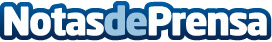 La empresa especializada en trabajos verticales para la edificación, Ingravid, estrena sitio web con las ayudas de los Next GenerationIngravid es una destacada empresa especializada en trabajos verticales y trabajos en suspensión, con sede en Girona, y cuenta con más de 15 años de historia a sus espaldas. Acaban de lanzar su sitio web y eso les ha dado el impulso suficiente para obtener un mayor alcance y repercusión y conseguir una mayor ventaja competitiva frente a su competenciaDatos de contacto:Carlos937685249Nota de prensa publicada en: https://www.notasdeprensa.es/la-empresa-especializada-en-trabajos Categorias: Marketing Cataluña Servicios Técnicos Otros Servicios Construcción y Materiales Digital http://www.notasdeprensa.es